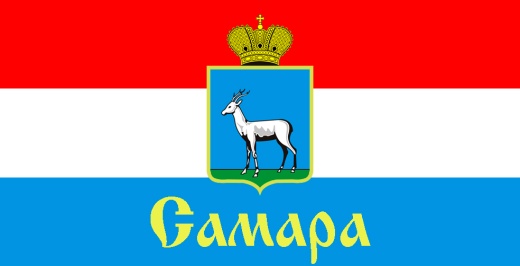 СОВЕТ ДЕПУТАТОВ ЖЕЛЕЗНОДОРОЖНОГО ВНУТРИГОРОДСКОГО РАЙОНА ГОРОДСКОГО ОКРУГА САМАРА443030, г. Самара, ул. Урицкого, 21, Тел.(846) 310-34-44РЕШЕНИЕот «27» октября 2020г. № 20О внесении изменений в Положение «О порядке назначения и проведения собраний (конференций) граждан на территории Железнодорожного внутригородского района городского округа Самара», утвержденное Решением Совета депутатов Железнодорожного внутригородского района городского округа Самара от 25 апреля 2017 № 90Рассмотрев представленный Главой Железнодорожного внутригородского района городского округа Самара проект решения Совета депутатов Железнодорожного внутригородского района городского округа Самара «О внесении изменений в Положение «О порядке назначения и проведения собраний (конференций) граждан на территории Железнодорожного внутригородского района городского округа Самара», утвержденное Решением Совета депутатов Железнодорожного внутригородского района городского округа Самара от 25 апреля 2017 № 90, в соответствии с Федеральным законом от 6 октября 2003 года № 131-ФЗ «Об общих принципах организации местного самоуправления в Российской Федерации», Уставом Железнодорожного внутригородского района городского округа Самара Самарской области, Совет депутатов Железнодорожного внутригородского района городского округа СамараРЕШИЛ:1. Внести в Положение «О порядке назначения и проведения собраний (конференций) граждан на территории Железнодорожного внутригородского района городского округа Самара», утвержденное Решением Совета депутатов Железнодорожного внутригородского района городского округа Самара от 25 апреля 2017 № 90 (далее - Положение), следующие изменения:1.1. В пункте 1.6 статьи 1 Положения слова «Председателя Совета депутатов Железнодорожного внутригородского района» заменить словами «Главы Железнодорожного внутригородского района».1.2. Пункт 2.1 статьи 2 Положения изложить в следующей редакции:«Собрание (конференция) граждан, проводимое по инициативе населения Железнодорожного внутригородского района, Совета депутатов Железнодорожного внутригородского района, назначается Советом депутатов Железнодорожного внутригородского района с обязательным уведомлением Главы Железнодорожного внутригородского района о рассмотрении вопроса о назначении проведения на территории (части территории) Железнодорожного внутригородского района собрания (конференции) граждан не позднее чем за 10 (десять) дней до принятия соответствующего решения.Собрание (конференция) граждан, проводимое по инициативе Главы Железнодорожного внутригородского района, назначается Главой Железнодорожного внутригородского района с обязательным уведомлением Совета депутатов Железнодорожного внутригородского района о рассмотрении вопроса о назначении проведения на территории (части территории) Железнодорожного внутригородского района собрания (конференции) граждан не позднее чем за 10 (десять) дней до принятия соответствующего решения.».1.3. Пункт 5.3 статьи 5 Положения изложить в следующей редакции:«5.3. Собрание (конференцию) граждан открывает председательствующий.В случае, если собрание (конференция) граждан проводится по инициативе Совета депутатов Железнодорожного внутригородского района или по инициативе населения Железнодорожного внутригородского района, председательствующим является заместитель председателя Председатель Совета депутатов Железнодорожного внутригородского района либо уполномоченное Советом депутатов Железнодорожного внутригородского района лицо.В случае, если собрание (конференция) граждан проводится по инициативе Главы Железнодорожного внутригородского района, председательствующим является Глава Железнодорожного внутригородского района либо уполномоченное им лицо.».2.   Официально опубликовать настоящее Решение.3. Настоящее Решение вступает в силу со дня его официального опубликования.Глава Железнодорожного внутригородского района						            В.В. ТюнинПредседатель Совета депутатов 				   			            Н.Л. Скобеев